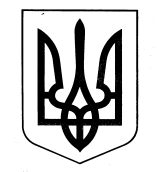 УКРАЇНАДУБОВОГРЯДСЬКА ЗАГАЛЬНООСВІТНЯ ШКОЛА  І-ІІІ СТУПЕНІВСАХНОВЩИНСЬКОЇ РАЙОННОЇ РАДИ ХАРКІВСЬКОЇ ОБЛАСТІ                                                            НАКАЗ17.09.2018                                    Дубові Гряди                                       № 133Про створення атестаційної комісіїВідповідно до Закону України «Про освіту», Типового положення про атестацію педагогічних працівників, затвердженого наказом Міністерства освіти і науки України від 06.10.2010 № 930, зареєстрованого в Міністерстві юстиції України 14.12.2010 за № 1255/18550 (із змінами), наказу відділу освіти Сахновщинської районної державної адміністрації від 12.09.2018 № 239 «Про атестацію педагогічних працівників Сахновщинського району у 2018/2019 навчальному році», з метою активізації творчої професійної діяльності, стимулювання безперервної фахової та загальної освіти, якісної роботи педагогічних працівників, посилення їх відповідальності за результати навчання і виховання дітей та молоді, забезпечення соціального захисту компетентної педагогічної праціНАКАЗУЮ:1. Створити атестаційну комісію школи у такому складі:-   Дубова О.Ю. – голова атестаційної комісії, директор школи;- Стрельченко Л.М. – заступник голови атестаційної комісії, вчитель початкових класів, голова ПК школи (делегована на засіданні ПК школи, протокол від17.09.2018 № 12);- Дерепко Н.М. – секретар атестаційної комісії, заступник директора з навчально-виховної роботи.Члени атестаційної комісії:Харюзова Н.М., заступник директора з виховної роботи, голова методичного об’єднання класних керівників;Литвишко Г.А., учитель зарубіжної літератури та російської мови, голова методичного об'єднання вчителів-предметників;Стрельченко В.С., учитель початкових класів, голова методичного об'єднання вчителів початкових класів;Душко В.М., учитель української мови та літератури, спеціаліст вищої категорії;Савчин Г.П., методист відділу освіти Сахновщинської райдержадміністрації.2.  Контроль за виконанням даного наказу залишаю за собою.Директор школи                                                                   О.Ю.Дубова